Семинары  Бояриной                            Марины Владимировны  Исх. № 06-уц  от 25.04.2017                                               Данное письмо является основанием для оплаты, ст. 437 ГК РФ   Приглашаем на авторский курс  Бояриной М.В повышения квалификации  специалистов по управлению персоналом.   17-18  мая  2017 года    (г. Новосибирск , ул. Депутатская, 46, 2-й подъезд , 5 этаж оф. 2051 )    Практика применения трудового законодательства в интересах работодателя. Защита прав при проведении проверок ГИТ. Новеллы 2016-2017 гг.О программе:Данная программа повышения квалификации разработана с учетом требований профстандарта «Специалист по управлению персоналом»  . По окончании обучения выдается УДОСТОВЕРЕНИЕ о повышении квалификации (20 ак.ч)В 2016-2017 гг. вступили и вступают в силу значительные изменения в трудовом законодательстве: исключены или признаны утратившими силу более 40 статей ТК РФ.Нововведения касаются приема на работу и оформления трудовых отношений, порядка расчета трудового стажа, введения профессиональных стандартов и много другого.Увеличены штрафы за нарушения Трудового Кодекса до 1 млн. рублей за каждое нарушение. Появились новые статьи в Трудовом кодексе, предусматривающие дисквалификацию руководителя до 3-х лет и приостановление деятельности организации до 90 суток.Будут подробно рассмотрены вопросы:Виды выявляемых правонарушений при проверках ГИТ и даны рекомендации по их недопущению или исправлению допущенных ошибок.Изменения в трудовом законодательстве;Вопросы нормирования труда.Практические рекомендации помогут Вам разобраться в сложных вопросах трудовых взаимоотношений.Подробная программа:1 день: 17.05.2017Часть 1 :  «Проверки ГИТ: готовимся к проверке и внутренний аудит кадровых документов с учетом новаций ТК РФ»Новации в трудовом законодательстве, относящиеся к проверкам юридических лиц»     - Компетенция надзорных органов (прокуратуры и государственной инспекции труда). Полномочия Государственной инспекции труда (ГИТ). Основные права и обязанности инспекторов труда при осуществлении надзорных мероприятий в сфере трудового законодательства
- Изменения в регламенте проверок юридических лиц – 2017. Федеральный закон от 3 июля 2016 г. N 277-ФЗ "О внесении изменений в Федеральный закон "О защите прав юридических лиц и индивидуальных предпринимателей при осуществлении государственного контроля (надзора) и муниципального контроля" и Федеральный закон "О стратегическом планировании в Российской Федерации", Проект Федерального закона "Об основах государственного контроля (надзора) и муниципального контроля в Российской Федерации"
НОВЫЙ вид ПРОВЕРОК Работодателя!!!Права и обязанности работодателя в ходе осуществления надзора и контроля. Законные способы реагирования работодателя на действия проверяющих. Административная ответственность за нарушения законодательства о труде и об охранеНарушения требований законодательства при приеме на работу. Нарушения, связанные с оформлением трудовых договоров. Основания возникновения трудовых отношений. Запрещение принудительного труда и дискриминации в сфере труда. Запрет заключения гражданско-правовых договоров, фактически регулирующих трудовые отношения между работником и работодателем. Понятие и стороны трудового договора. Проверка предоставляемых соискателем документов и сведений, оформление согласия на передачу и обработку персональных данных. Оформление приема на работу, аннулирование трудового договора. Основные права и обязанности работника и работодателя. Содержание трудового договора: обязательные и дополнительные условия трудового договора. Срок трудового договора. Основания заключения трудового договора на определенный срок. Совместительство и совмещение. Вступление трудового договора в силу. Фактическое допущение работника к работе с ведома или по поручению работодателя или его уполномоченного на это представителя. Аннулирование трудового договора. Испытание при приеме на работу и его результат. Перевод и перемещение. Изменение условий трудового договора с согласия и без согласия работника. Заключение гражданско-правовых договоров вместо трудовых. Основания временного перевода на другую работу. Основания и порядок отстранения от работы. Реквизиты и условия трудового договора (основные и дополнительные). Нарушения по оплате труда. Основные государственные гарантии по оплате труда работников. Понятие заработной платы (оплаты труда работника), тарифной ставки, оклада (должностного оклада), базового оклада (базового должностного оклада), базовой ставки заработной платы. Формы оплаты труда. Доля заработной платы, выплачиваемой в неденежной форме. Установление минимального размера оплаты труда. Порядок, место и сроки выплаты заработной платы. Сроки расчета при увольнении. Ответственность работодателя за нарушение сроков выплаты заработной платы и иных сумм, причитающихся работнику.Оплата труда различных категорий работниковНарушения по режиму работы. Учет рабочего времени работодателем: нормальное, сокращенное, неполное рабочее время. Работа в специальном режиме: работа в ночное время, привлечение к сверхурочным работам, работа в выходные и праздничные дни, установление режима ненормированного рабочего дня. Нарушения, связанные с предоставлением отпуска. Ежегодные оплачиваемые отпуска. Продолжительность ежегодного основного оплачиваемого отпуска. Ежегодные дополнительные оплачиваемые отпуска. Исчисление продолжительности ежегодных оплачиваемых отпусков. Исчисление стажа работы, дающего право на ежегодные оплачиваемые отпуска. Порядок предоставления ежегодных оплачиваемых отпусков. Очередность предоставления ежегодных оплачиваемых отпусков. Продление или перенесение ежегодного оплачиваемого отпуска. Разделение ежегодного оплачиваемого отпуска на части. Отзыв из отпуска. Замена ежегодного оплачиваемого отпуска денежной компенсацией. Реализация права на отпуск при увольнении работника. Отпуск без сохранения заработной платы. Неисполнение графика отпусков, нарушение правил продления и перенесения отпусков. Нарушения в сроках и видах уведомления работника. ВНИМАНИЕ!!! Почему НЕЛЬЗЯ писать заявление на отпуск. Другие виды отпуска – дополнительные, без сохранения заработной платы, «детские» Нарушения требований законодательства при прекращении трудового договора. Общий порядок оформления прекращения трудового договора: документы, основания, сроки. Особенности документирования прекращения трудового договора по инициативе работника, по соглашению сторон, по инициативе работодателя.Нарушения требований законодательства к работе с кадровой документацией. Нарушение порядка ведения и хранения трудовых книжек. Регистрация документов (книги/журналы, картотека, электронная регистрация). Хранение кадровой документации, архивы организаций.Аудит кадровых документов Состав кадровых документов, необходимых в каждой организации. Процедура приема-передачи дел кадровой службы. Порядок документирования ситуаций, связанных с утратой или порчей документов кадровой службы. Определение соответствия кадровой документации по формам и содержанию нормативно-методическим требованиям. Как исправлять ошибки в трудовых книжках, личных карточках работников (форма № Т-2), в регистрационных (учетных) формах и пр. Как исправлять ошибки, допущенные при создании, учете и хранении кадровой документации. Материальная ответственность сторон трудового договора Обязанность стороны трудового договора возместить ущерб, причиненный ею другой стороне этого договора. Условия наступления материальной ответственности стороны трудового договора. Материальная ответственность работодателя за задержку выплаты заработной платы и других выплат, причитающихся работнику. Возмещение морального вреда, причиненного работнику. Материальная ответственность работника за ущерб, причиненный работодателю. Материальная ответственность работника в размере прямого действительного ущерба. Обстоятельства, исключающие материальную ответственность работника. Ограничение материальной ответственности работника размером среднего заработка. Случаи полной материальной ответственности. Письменные договоры о полной материальной ответственности работников. Коллективная (бригадная) материальная ответственность за причинение ущерба. Определение размера причиненного ущерба. Порядок взыскания ущерба. Снижение органом по рассмотрению трудовых споров размера ущерба, подлежащего взысканию с работника. СУДЕБНАЯ ПРАКТИКА ПРАКТИКУМ прохождения проверки ГИТ по проверочным листам.Часть 2  «Новации трудового законодательства» КоАП. Новые основания для штрафов, размер штрафа в сфере трудовых отношений, вступившие в силу с 09.01.2017. НОВАЯ (типовая) ФОРМА ТРУДОВОГО ДОГОВОРА Договор гражданско-правового характера и бывшие государственные и муниципальные служащие – НОВАЦИИ. КОРРУПЦИЯ: нормативная база, обязательные документы организации, категории работников, ответственность. Законопроект № 27110-7 – ЭЛЕКТРОННЫЙ «БОЛЬНИЧНЫЙ» НОВЫЕ ОПРЕДЕЛЕНИЯ Трудового кодекса: предельный уровень соотношения среднемесячной заработной платы, независимая оценка квалификаций. Создание ИНТЕРНЕТ – СПРАВОЧНИКА профессий с 2017 года. Новое регулирование оплаты труда руководителей, заместителей руководителя и главного бухгалтера с 01.01.2017 года (ст. 145 ТК РФ, ФЗ РФ от 03.07.3016г. № 347-ФЗ). Расчет предельного соотношения заработной платы руководителей и работников организации (Постановление Правительства РФ от 10.12.2016 № 1339) НОВАЦИИ: особенностей регулирования труда лиц, работающих у работодателей - субъектов малого предпринимательства. Федеральный закон от 3 июля 2016 г. N 348-ФЗ "О внесении изменения в Трудовой кодекс Российской Федерации в части особенностей регулирования труда лиц, работающих у работодателей - субъектов малого предпринимательства, которые отнесены к микропредприятиям» НОВАЦИИ в заключении трудовых договоров. Дополнительные документы при заключении трудового договора. Постановление Правительства РФ от 3 августа 2016 г. N 755 "О внесении изменений в постановление Правительства Российской Федерации от 27 сентября 2011 г. N 797" НОВАЦИИ: Порядок предоставления педагогическим работникам организаций, осуществляющих образовательную деятельность, длительного отпуска сроком до одного года НОВАЦИИ: утвержден порядок проведения медицинского освидетельствования на состояние опьянения (алкогольного, наркотического или иного токсического) РАЗЪЯСНЕНИЯ РОСТРУДА и МИНТРУДА по трудовым вопросам. Концепция повышения эффективности обеспечения соблюдения трудового законодательства и иных нормативных правовых актов, содержащих новые нормы трудового права 2015 - 2020 г.г.» ( УТВЕРЖДЕНО ПРАВИТЕЛЬСТВОМ РОССИЙСКОЙ ФЕДЕРАЦИИ) Другие изменения Трудового законодательства, актуальные на дату проведения обучения.2 день 18.05.2017Часть 1:  «Профессиональные стандарты. Нормирование труда»
Закон об ОБЯЗАТЕЛЬНОМ применении ПРОФСТАНДАРТОВ Разработка и применение профессиональных стандартов: нормативная и методическая база по разработке профессиональных стандартов. Макет профессионального стандарта. Разработка отраслевой рамки квалификации; обзор разработанных и планирующихся к разработке профессиональных стандартов; практические вопросы применения профессиональных стандартов. Обязательность применения профессиональных стандартов. Для кого обязательны профессиональные стандарты (коммерческие организации, бюджетники, «автономки», НКО, государственные)? Анализ законодательной базы. Соотношение профстандартов, тарифно-квалификационных справочников и должностных инструкций. Изменения в кадровых процедурах, зависящие от введения профстандартов в соответствии с новыми требованиями законодательства. Порядок приведения в соответствие с профстандартом наименования должностей и профессии работников. Особенности перевода работника на другие должности (профессии). Изменения в локальных нормативных актах, трудовых договорах. Изменение штатного расписания. Корректировка должностных инструкций под введенныепрофстандарты. Системы оплаты труда работников организаций с учетом введения профстандартов. Установление системы оплаты труда в зависимости от квалификации и сложности выполняемой работы. Особенности оплаты труда при совместительстве и совмещении профессий (должностей) в организациях. Формирование локальной нормативной базы, регламентация, нормирование и оплата труда на основе применения профессиональных стандартов. Связь профстандартов с эффективным контрактом, системой оплаты труда и нормированием организации. Единая система мероприятий по применению. ПРОФСТАНДАРТЫ и независимая оценка квалификаций. Новый закон о независимой оценке квалификации (Федеральный закон от 03.07.2016 N 238-ФЗ "О независимой оценке квалификации") Оценка квалификации персонала предприятия. Понятие «квалификация работника», его правовое значение, взаимосвязь с профстандартами. Характеристики квалификации в профстандарте как основа для определения требований к квалификации работников. Методы оценки работодателем степени соответствия квалификации работника требованиям профстандарта. Процедура подтверждения квалификации. Формирование многофункциональных центров профессиональных квалификаций. Организация обучения, повышение квалификации, профессиональной переподготовки. Требования к образованию в профстандартах. Взаимосвязь профессиональных и образовательных стандартов. Организация повышения квалификации и дополнительного образования работников в соответствии с требованиями профстандартов. Организация обучения в случае несоответствия работника профстандарту. Возможности по взысканию с работника средств на повышение квалификации Порядок проведения оценки при приеме на работу на соответствие профстандарту. Использование профстандартов и квалификационных справочников при принятии решений о заключении, изменении, прекращении (расторжении) трудового договора. Профстандарт и специальная оценка условий труда. Соответствие должностей по ПРОФСТАНДАРТУ, штатному расписанию и спецоценке. Профстандарт и аттестация. Возможность проведения аттестации, особенности процедур, правовые последствия Расторжение трудового договора при несоответствии квалификации работника утвержденномупрофстандарту. Алгоритм увольнения по инициативе работодателя. Алгоритм действий работодателя по применению профстандартов. Ответы на вопросы слушателей, практикум.Часть 2. «НОРМИРОВАНИЕ ТРУДА».Гарантии и компенсации Случаи предоставления гарантий и компенсаций за счет работодателя:при направлении в служебные командировки, переезде на работу в другую местность, исполнении государственных или общественных обязанностей, совмещении работы с получением образования, при вынужденном прекращении работы не по вине работника, предоставлении отпуска, прекращения трудового договора, в других случаях, предусмотренных федеральными законами Правовые основы нормирования труда. Нормирование – ГАРАНТИЯ, установленная Трудовым кодексом. Рабочее время и его использование. Ответственность за нарушение режима труда и отдыха. Нормальная продолжительность рабочего времени. Сокращенная продолжительность рабочего времени. Неполное рабочее время. Продолжительность ежедневной работы (смены). Продолжительность работы накануне нерабочих праздничных и выходных дней. Работа в ночное время. Работа за пределами установленной продолжительности рабочего времени. Сверхурочная работа. Режим рабочего времени. Ненормированный рабочий день. Работа в режиме гибкого рабочего времени. Сменная работа. СУММИРОВАННЫЙ УЧЕТ РАБОЧЕГО ВРЕМЕНИ. Разделение рабочего дня на части. Время отдыха. Перерывы в работе. Выходные и нерабочие праздничные дни. Отпуска. Нормирование труда работников организаций, связь нормирования с профстандартами. Нормирование численности персонала. Нормирование труда как основа организации и регулирования оплаты труда. Оценка эффективности нормирования и организации труда в организации. Принципы нормирования и организации труда. Практика расчета норм времени Основные методы разработки норм времени. Хронометраж. Фотография рабочего дня. Преимущества и недостатки. Образцы карт. Методическая база нормировщика. Практические рекомендации по использованию имеющихся в литературе нормативов. Формирование системы нормирования труда в организации. Разработка и утверждение Положения о системе нормирования труда в организации. Меры, направленные на соблюдение установленных норм труда. Связь Положения о нормировании и Положения об оплате труда. ПРАКТИКУМ ПО НОРМИРОВАНИЮ: ЭТАПЫ, ДОКУМЕНТЫ, АЛГОРИТМ, ТИПИЧНЫЕ ОШИБКИ. ФОРМИРОВАНИЕ АЛГОРИТМА ПО ОРГАНИЗАЦИИ И ПРОВЕДЕНИЮ НОРМИРОВАНИЯ ДЛЯ РАЗНЫХ КАТЕГОРИЙ ДОЛЖНОСТЕЙ Все вопросы рассматриваются на конкретных примерах, с демонстрацией визуальных примеров.
Стоимость участия в семинаре:   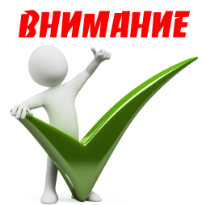  При оплате до 11 мая  -  7200 руб. НДС нет. При оплате  12 мая   и позже –8500 руб. НДС нетСтоимость участия в 1 дне курса  - 4500 руб.В стоимость  включены:  раздаточный материал, канцелярские принадлежности,  кофе-паузы. Реквизиты для оплаты:  ЧОУ ДПО  «УЦ «Актив С» ИНН 5407263130 КПП 540601001 Р/сч 40703810500400001947. Филиал № 5440  ВТБ 24 (ПАО) г. Новосибирск БИК 045004751 к/сч 30101810450040000751   Назначение платежа: Оплата  за  повышение квалификации  согласно письма  № 06-уц от 25.04.17. НДС  нет.   Ведущий курса: Боярина Марина Владимировна
эксперт по вопросам применения трудового законодательства и кадровому делопроизводству, аудитор (кадровое делопроизводство), специалист – практик по трудовым спорам (защита интересов работодателей и работников), консультант по вопросам безопасности, экономики и управления, бизнес-тренер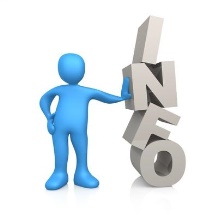 ДОПОЛНИТЕЛЬНЫЕ ВОПРОСЫ И ОБЯЗАТЕЛЬНАЯ РЕГИСТРАЦИЯ ПО ТЕЛЕФОНАМ:(383) 24-93-468, 20-20-693                                                                                                                                            Е-mail: manager@aktiv-c.ru,    сайт: WWW.AKTIV-C.RU